Publicado en Madrid el 15/12/2015 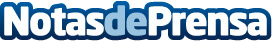 La madrina de boda también tiene un papel importanteLa madrina de boda tiene una función muy relevante en este día tan especial para los protagonistas. Tiene que asistir y estar pendiente de la novia en todo el transcurso, desde los preparativos hasta el esperado día de la fiesta de compromiso. Se podría decir que es la mano derecha de la novia en el día de su boda.
Por eso el vestido de la madrina de boda es muy importante,  ya que prácticamente al no separarse de la protagonista en su día, las miradas también irán hacia ella. 
Datos de contacto:LuciaSeCasaLuciaSeCasa el magazine de las novias912979711Nota de prensa publicada en: https://www.notasdeprensa.es/la-madrina-de-boda-tambien-tiene-un-papel Categorias: Moda Celebraciones http://www.notasdeprensa.es